СЛОВАРИК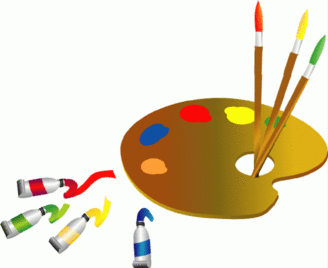 ЭСТЕТИКАНаука о прекрасном, об искусстве, о художественном творчестве вообще. Красота, художественность в чём-л.; дизайнИСКУССТВОТворческое воспроизведение действительности в художественных образах; творческая художественная деятельность.Умение, мастерство, тонкое знание дела.МАСТЕР-КЛАССзанятие по совершенствованию творческого мастерства, проводимый специалистом в какой-либо области искусства, для начинающих артистов, художников и т.п.ЦВЕТсочетание красок в картинеДЕКОРАТИВНО-ПРИКЛАДНОЕ ИСКУССТВО (ДПИ)Направление искусства, которое посвящено созданию художественных изделий, предназначенных главным образом для быта. Произведениями ДПИ могут быть: различная утварь, мебель, ткани, орудия труда, средства передвижения, а также одежда и украшения.